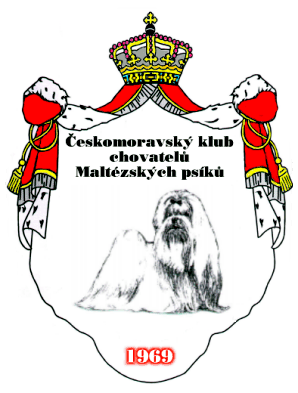 									Vyřizuje:Českomoravský klub chovatelů  				Mgr. Lenka Kobrle	                                      maltézských a boloňských psíků 				Čechova 78750801 HořicePodmínky pro přijetí na bonitaci:Minimální věk psa/feny je 14 měsíců v den konání bonitace.Doklad o zaplacení bonitačního poplatku dle ceníku (člen 500 Kč, nečlen 1000Kč).Průkaz původu a očkovací průkaz (Pet pas) s platným očkováním proti vzteklině v souladu s § 4 odst. 1, pís. f veterinárního zákona.Zároveň s touto žádostí zasílám bonitační poplatek na účet č. 2702508940 / 2010 vedený u Fio banky. Potvrzení o zaplacení přikládám k této přihlášce a ve zprávě pro příjemce jsem uvedl/a své celé jméno. Dále přikládám kopii průkazu původu výše uvedeného psa/feny.V …………………………………… dne ………………			Podpis: ………………………………………